函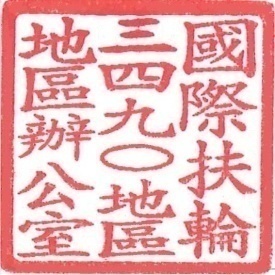 為使本地區Inbound學生體驗台灣風俗文化，並準備2016年4月23、24日第26屆地區年會及2016年5月21、22日第八屆多地區年會表演，經徵詢學生意願後，將安排新北市分區十位交換學生準備表演練習。晚餐則由負責委員會統一準備餐盒，函請 貴社協助安排。第一次練習時間為2/26（五）下午6:30-8:00，請學生著運動鞋，後續練習時間當天會與學生共同討論、視情況調整，並會隨時在家長群組裡通知。參加表演練習名單（10人）：練習資訊地點：IP Dance Skool舞蹈教室-台北市萬華區漢中街8號，捷運西門站6號出口步行5-8分鐘。指導老師：楊喬帆 老師，0980-102819活動聯絡人：黃怡璇Monica，0939-804568      協辦人員：Inbound接待家庭家長 正本：如受文者副本：各分區助理總監、地區副秘書、RYE委員會地區總監：青少年交換委員會主委：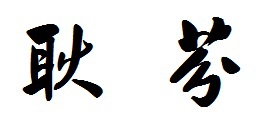 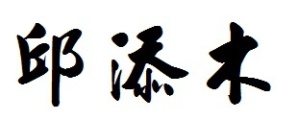 